FOR IMMEDIATE RELEASESEPTEMBER 23, 2022FAOUZIA UNVEILS “RIP, LOVE (ACOUSTIC LIVE)”GLOBAL POP SONGSTRESS SHARES STRIPPED-BARE NEW VERSION OF WORLDWIDE POP SMASHACCLAIMED DEBUT PROJECT, CITIZENS, AVAILABLE NOW HEREFIRST EVER NORTH AMERICAN HEADLINE TOUR BEGINS OCTOBER 15 IN MINNEAPOLISINCLUDES STOP AT THE LEGENDARY EL REY THEATRE IN LOS ANGELESLISTEN TO “RIP, LOVE (ACOUSTIC LIVE)” HERE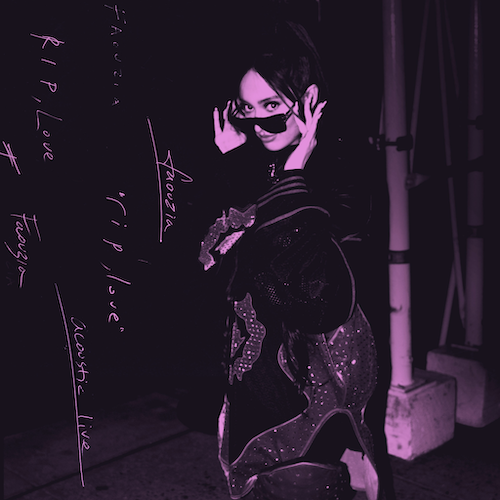 DOWNLOAD HI-RES ARTWORK HERE“Faouzia has all the hallmarks of an international star. The Moroccan-Canadian singer-songwriter and multi-instrumentalist's enthralling vision for pop incorporates elements of Moroccan and Arabic music into chart-topping and stadium-ready mainstream pop stunners to unveil a sound that is uniquely hers yet universal in scope” – ONES TO WATCHInternationally acclaimed Moroccan-Canadian singer/songwriter/multi-instrumentalist Faouzia is gifting  fans around the globe with a stripped-bare new version of her worldwide hit single, “RIP, Love.” Produced by F E R R O, who also produced “I Know” off Faouzia’s acclaimed debut project CITIZENS, the live acoustic performance is available now at all DSPs and streaming services HERE.Inspired by the Moroccan and Arabic music of Faouzia’s childhood, the original version of “RIP, Love” has proven a truly universal sensation, earning over 78.9M worldwide streams since its release earlier this year. Produced by T.I Jakke (Ava Max, Lady Gaga, RedOne) with additional production by Tor Eimon and co-written by T.I Jakke, Fransisca Hall (Lauren Spencer-Smith, Imagine Dragons, Illenium), and Faouzia, the track is joined by an official lyric video currently boasting over 34M views via YouTube HERE. In addition, an official “RIP, Love” dance video has earned more than 4M views HERE.“RIP, Love” is among the many highlights found on Faouzia’s CITIZENS. The eight-song collection – which has been featured in over 1.8M TikTok creates, amassing more than 4B total views across the platform – also includes such international favorites as “Puppet,” “Anybody Else,” “Thick and Thin,” and Faouzia & John Legend’s smash “Minefields,” the latter of which is accompanied by an official music video that has already earned close to 99M views via YouTube HERE. CITIZENS has been met by wide-ranging applause from media outlets including Ones To Watch, which declared it “a crystallization of everything (Faouzia’s) worked toward…Over the course of eight moving tracks, the future star carves out an impressive emotional depth, largely carried by jaw-dropping vocal feats.” Faouzia is “the pop star of the future,” raved Consequence in an exclusive Track By Track feature interview, adding, “CITIZENS seems like it could be the first grand hello of an artist primed to make a splash in the 2020.” Named one of Variety’s “Artists to Watch for the 2022 Grammys,” Vogue’s “Style Stars Set to Make 2022 Exciting,” PEOPLE’s “Talented Emerging Artists Making Their Mark on the Musical Landscape,” and Entertainment Weekly’s “Artist to Watch in 2022,” Faouzia has spent much of her summer celebrating the extraordinary success of CITIZENS with her first ever world headline tour. North American dates finally get underway October 15 at Minneapolis, MN’s 7th Street Entry and then continue through mid-November.  For complete details and remaining ticket availability, please visit www.faouziaofficial.com.FAOUZIACITIZENS TOURNORTH AMERICA 2022OCTOBER15 – Minneapolis, MN – 7th Street Entry16 – Chicago, IL – Lincoln Hall18 – Detroit, MI – The Loving Touch19 – Toronto, ON – Opera House22 – Boston, MA – Royale24 – Philadelphia, PA – The Foundry at The Fillmore25 – New York, NY – Irving Plaza27 – Washington, DC – The Howard Theatre29 – Asheville, NC – The Grey Eagle30 – Atlanta, GA – The Loft at Center Stage AtlantaNOVEMBER1 – New Orleans, LA – House of Blues // The Parish3 – Ft. Worth, TX – Tulips4 – Austin, TX – Parish7 – Phoenix, AZ – Crescent Ballroom8 – San Diego, CA – House of Blues // Voodoo Room9 – Los Angeles, CA – El Rey Theatre10 – San Francisco, CA – August Hall // Music Hall12 – Santa Cruz, CA – The Catalyst // Atrium13 – Sacramento, CA – Harlow’s Restaurant & Nightclub14 – Portland, OR – Hawthorne Theatre16 – Seattle, WA – Neumos17 – Vancouver, BC – Rio Theatre# # #With over 976M global streams to date, Faouzia has a combined social reach of over 11M followers. Boasting over 2M YouTube subscribers, 2M Instagram followers and more than 6.6M Tik Tok followers, Faouzia has cemented herself as a surefire artist to watch. With collaborations with John Legend, Kelly Clarkson, David Guetta, and more, the landmark star has been praised in global publications spanning VOGUE, Harper’s Bazaar, PEOPLE, ELLE, Rolling Stone, Genius, Seventeen, Billboard, and Uproxx, to name but a few. “My favorite thing is hearing that one of my songs helped someone feel motivated or empowered, or even helped them to have a good cry – which sometimes is all you need,” Faouzia says. “I really believe that immersing yourself in music can help you through the tough times in life, and I always hope that my songs can do that for everyone.” PRAISE FOR FAOUZIA“One of the most powerful new voices you’ll hear this year.”– BILLBOARD“What sets the singer-songwriter apart, though, is a stirring inflection that nods to her Arab roots” – ENTERTAINMENT WEEKLY“Faouzia is the Next Big Thing” – BUSTLE“Faouzia is poised to become pop music’s next breakout star.” – HYPEBAE“she’s a polymathic Gen-Z queen and she’s not going to be slowing down anytime soon.” - TMRW“There are no two ways about it, Faouzia is destined for pop stardom. The 20-year-old Moroccan-born, Canadian-bred tour de force crafts sweeping, cinematic pop like it's second nature.” – ONES TO WATCH“In a world where pop stars are often controlled by major labels and industry execs, she’s taking matters into her own hands when defining her sound…The Moroccan-Canadian singer-songwriter refuses to play into pre-conceived notions of what pop music should sound like…The budding singer prides herself on making music that is both infectious and impactful” – ELITE DAILY“Certain voices illicit deeper feelings and awe-stricken reactions than others, and many of those people become modern-day ‘legends’ in our society... One such voice that demands to be heard belongs to Faouzia.” – LADYGUNN“Just twenty years old, the Moroccan-Canadian artist both writes and performs with a polish far beyond her years… The rising multi-hyphenate knows what she wants to say and is saying so with confidence — playing the role of protagonist to a tee.” – CONSEQUENCE“Her star continues to rise…” – ENTERTAINMENT TONIGHT“The Moroccan-born pop star’s powerhouse voice is really what sets her apart from the rest.” – UPROXX# # #CONNECT WITH FAOUZIAWEBSITE | FACEBOOK | INSTAGRAM |TWITTER | TIK TOK | YOUTUBE FOR PRESS INQUIRIES, PLEASE CONTACT:Jessica Nall / Jessica.Nall@atlanticrecords.com